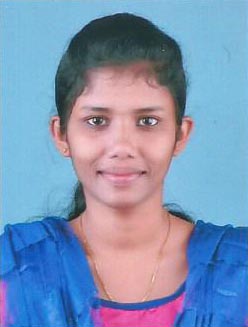 CURRICULUM VITAEPOST APPLIED FOR 	:	MEDICAL LAB 		TECHNICIAN                          PERSONAL DETAILS Name 	:	VINNI WILSON	Father”s Name	:	Wilson	Age & Date of birth	:	20, 07-03-1998Sex	:	Female Marital Status 	:	SingleReligion 	:	Christian, RCSC	Nationality 	:	Indian Place of Birth	:	WayanadAddress	:	Vinni Wilson		Koyikkakudiyil (H)		Thrikkaipetta P.O		Wayanadu Dist., Pin-673577		Kerala State, India Contact Number 	:	9656931871Emai	:	vinniwilson1998@gmail.com	Languages Known	:	English & MalayalamEDUCATIONAL QUALIFICATION PROFESSIONAL QUALIFICATION  OTHER QUALIFCATION DECLARATION	The above mentioned information’s are true and correct to the best of my knowledge and belief.Place: WayanadDate:  04/08/2018			                                  VINNI WILSONSSLCMarch 2013 From Kerala State Board of Public ExaminationsVHSC March 2015 From Board of Vocational Higher Secondary Examination (Govt. of Kerala )B.Sc Medical Laboratory Technology Bharat College of Allied Health Sciences,Pala.Computer Education Computer Basics